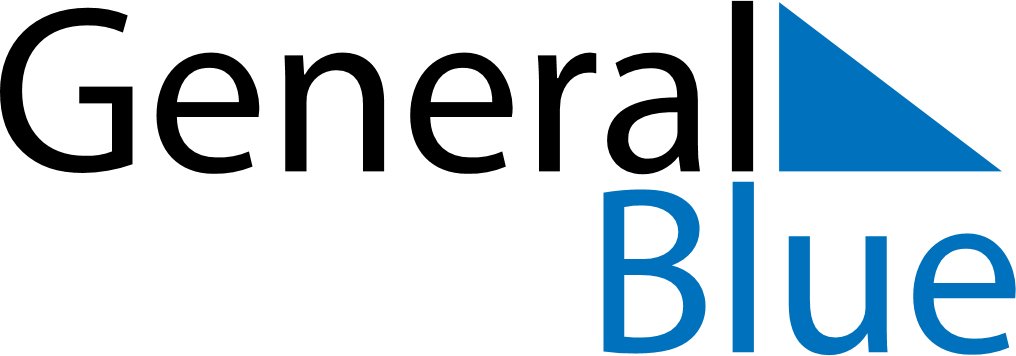 May 2026May 2026May 2026CameroonCameroonMondayTuesdayWednesdayThursdayFridaySaturdaySunday123Labour Day4567891011121314151617Ascension Day18192021222324National Day25262728293031Feast of the Sacrifice (Eid al-Adha)